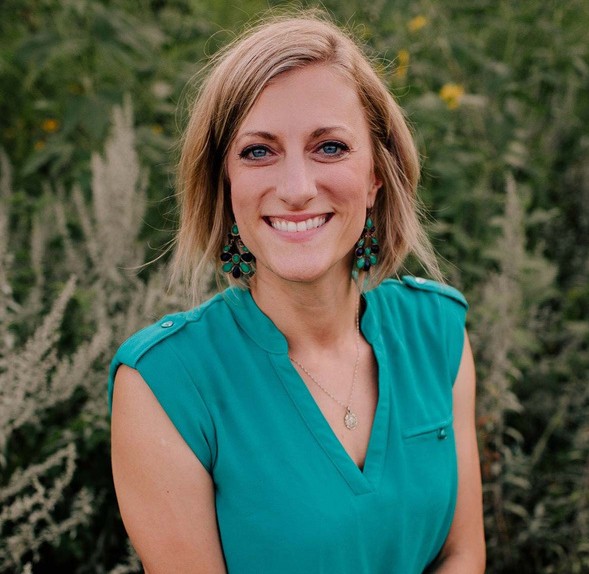 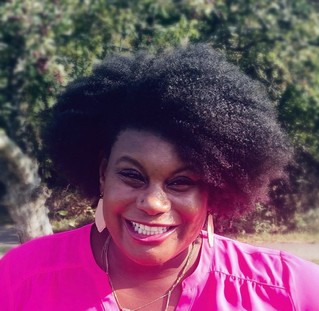 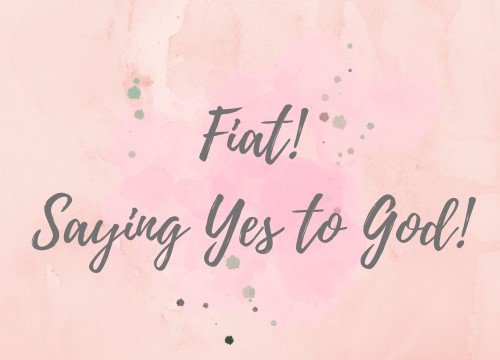 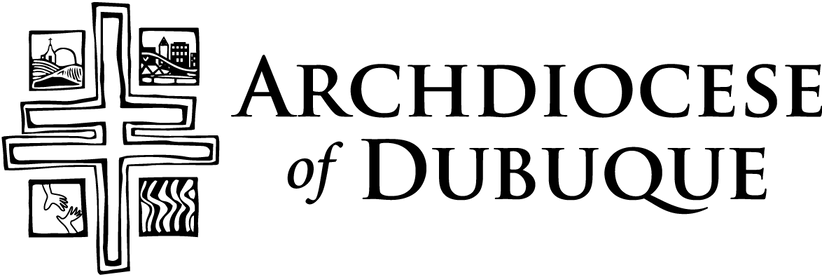 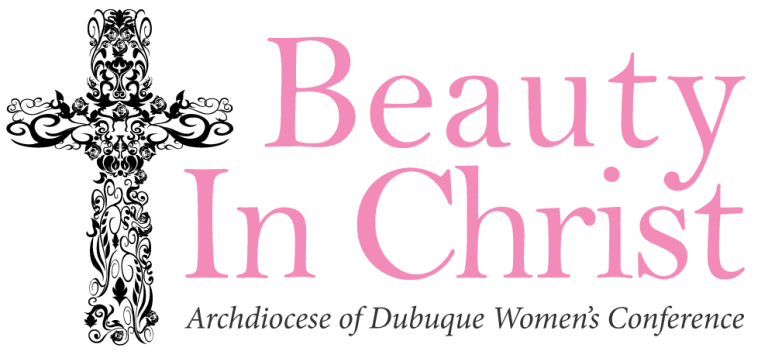 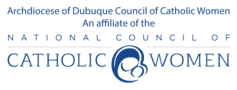 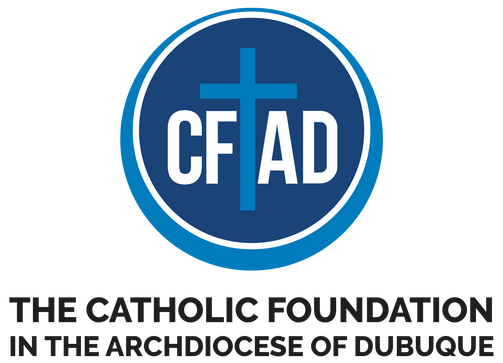 2023 Women's ConferenceSave the Date!Saturday, January 28, 20238:00 AM - 1:30 PMAdd Local Information Here